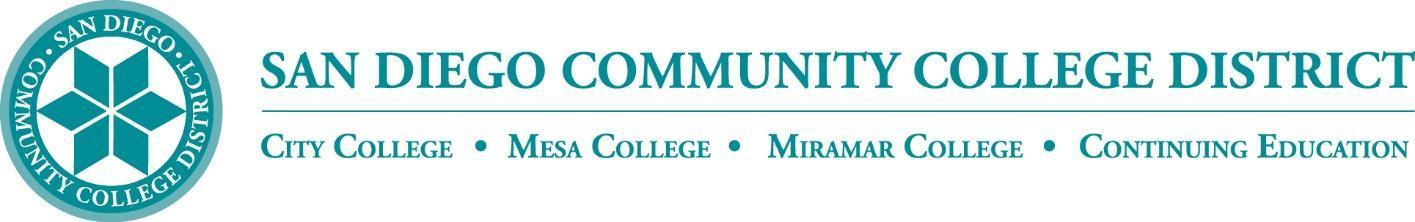 CURRICULUM COMMITTEEMEETING AGENDA - MINUTESSan Diego Miramar CollegeCurriculum CommitteeNovember 16, 2022 – 2:30-4:30 PM - https://sdccd-edu.zoom.us/j/96691399291Members: Jon Alva; Matthew Cain; Paul Chlapecka; Evelyn Escalante-Ruiz; Isabella Feldman; MaryAnn Guevarra; Helen Houillion; Max Moore*; Kelly Morelewski*; Michael Odu; Mara Palma-Sanft; Wayne Sherman; Christopher M. Silva; Alex Stiller-Shulman* Permanent GuestsIntroductionsApproval of consent agendaFirst motion by Wayne Sherman; seconded by Lou Ascione (proxy for M. Odu). Motion carried.Approval of agendaFirst motion by Wayne Sherman; seconded Matthew Cain. Motion carried. Approval of minutes of the previous meeting First motion by Wayne Sherman; seconded by Mara Palma-Sanft. Motion carriedCourse proposalsNew coursesActivationsDeactivationsDistance Learning - No Other ActionRevisionsBUSE 100 Introduction to BusinessCity, Mesa, Miramar (Miramar-originating)Second review; originally approved on 10/19/2022 First motion by Mara Palma-Sanft; seconded by Wayne Sherman. Motion carried.WORK 270 Occupational Work ExperienceCity, Mesa, Miramar (Mesa-originating) First motion by Wayne Sherman; seconded by Isabella Feldman. Motion carried.HUMA 106 World ReligionsCity, Mesa, Miramar (Mesa-originating) No changes on DE statusFirst motion by Wayne Sherman; seconded by Lou Ascione (proxy for M. Odu). Motion carried.MUSI 150A Basic MusicianshipCity, Mesa, Miramar (Mesa-originating)First motion by Wayne Sherman; seconded by Lou Ascione (proxy for M. Odu). Motion carriedAward proposalsNew awardsDeactivationsAccountancy for Enrolled Agents Certificate of AchievementMiramar (Miramar-originating)First motion by Wayne Sherman; seconded by Lou Ascione (proxy for M. Odu). Motion carried.RevisionsOther businessEthnic Studies GE requirementAB 928 Singular GE PathwayNothing to reportNext Scheduled Meeting:Wednesday, 12/14, at 2:30 PMFYIsReportsVice President of InstructionEvaluatorsArticulation OfficerPer CIC, several resolutions were passed such as the following three items: 15.01 F22  Endorsing the Proposed Singular Lower Division General Education Pathway: CalGETC   Note: This resolution differs from "Resolution 2022.9.3 Retain Option for Students to Take Lifelong Learning and Self-Development as a Lower Division Course" approved by Mesa's Academic Senate; however, it achieves the same goal. The final resolved in the resolution reads as follows: "Resolved, That the Academic Senate for California Community Colleges endorse the proposed California General Education Transfer Curriculum (CalGETC) and urge that the California State University (CSU) change the “Lifelong Learning and Self-Development” area to serve as a CSU graduation requirement instead of restricting it to a CSU upper division general education requirement."15.04 F22 Establish an Equitable California State University General Education Breadth (CSU GE-B) Ethnic Studies Area F Review Process 3) Request Clarification and Support of Area F Requirements. A resolution will be added to the ASCCC resolution list tomorrow. It is a revamp of Mesa's initial "Resolution 2022.9.1 Asserting California Community College (CCC) Faculty Primacy Over Courses Proposed for California State University General Education Breadth (CSUGE-B) Area F Inclusion". The revised resolution has added requests for information on Area F requirements. A copy of the revised resolution is available at sdmiramar.edu/crc.4) Curriculum ChairNothing to reportRoundtableConsent AgendaFYIs - Proposals for courses or awards not offered at Miramar, or distance education at the sister collegesNew coursesBUSE 440 Cyber Law and EthicsCity (City-originating)CISC 450 Security Analytics and VisualizationCity (City-originating)Course activationsCourse deactivationsBUSE 090A Learning SkillsCity (City-originating)BUSE 090B Work SuccessCity (City-originating)BUSE 090C Business Internship SeminarsCity (City-originating)BUSE 090D Workplace CompetenciesCity (City-originating)BUSE 122 Sports ManagementCity (City-originating)BUSE 124 Sports SalesCity (City-originating)CHIL 155 Supervised Field Study SeminarCity, Mesa (City-originating)Course reactivationsDistance education at CityDistance education at MesaNew awardsAward deactivationsBusiness Communications and Cultural Competence Certificate of PerformanceCity (City-originating)Business Presentations* Certificate of PerformanceCity (City-originating)Certified Public Accountant (CPA) Preparatory Program Certificate of Achievement City (City-originating)Job Skills Certificate of PerformanceCity (City-originating)Sports Management Certificate of Performance* City (City-originating)Working Education* Certificate of Performance* City (City-originating)Award revisionsMusic Associate in Arts for Transfer Degree Mesa (Mesa-originating)Music Theory Certificate of AchievementMesa (Mesa-originating)Subject Area Indicators